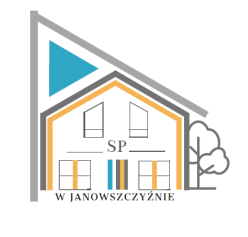 24– 28.04.202324– 28.04.202324– 28.04.202324– 28.04.2023PNBUŁECZKAMASŁOWĘDLINAPOMIDOR/OGÓREKHERBATA ZUPA  KRUPNIKCHLEB BALTONOWSKI/Z ZIARNAMISPAGHETTIOWOCKOMPOTBUŁKA CHAŁKADŻEM OWOCOWYKAWA ZBOŻOWA Z MLEKIEMALERGENY: GLUTEN, MLEKO I PRODUKTY POCHODNE, SELERALERGENY: GLUTEN, MLEKO I PRODUKTY POCHODNE, SELERALERGENY: GLUTEN, MLEKO I PRODUKTY POCHODNE, SELERALERGENY: GLUTEN, MLEKO I PRODUKTY POCHODNE, SELERWTPIEROGI Z OWOCAMI I SOSEM JOGURTOWYMKAKAO ZUPA BROKUŁOWACHLEB BALTONOWSKI/Z ZIARNAMIKOTLET SCHABOWYZIEMNIAKISURÓWKA Z BURACZKÓWKOMPOTRACUCHY Z JABŁKAMIHERBATA Z MIODEMALERGENY: GLUTEN, JAJA, MLEKO I PRODUKTY POCHODNE, SELERALERGENY: GLUTEN, JAJA, MLEKO I PRODUKTY POCHODNE, SELERALERGENY: GLUTEN, JAJA, MLEKO I PRODUKTY POCHODNE, SELERALERGENY: GLUTEN, JAJA, MLEKO I PRODUKTY POCHODNE, SELERŚRBUŁECZKA MASŁOSEREK KANAPKOWYOGÓREKHERBATA OWOCOWAZUPA KAPUŚNIAKCHLEB BALTONOWSKI/Z ZIARNAMIGULASZ WIEPRZOWO-WOŁOWYKASZA JĘCZMIENNASAŁATA ZE ŚMIETANĄKOMPOTJOGURT OWOCOWYBISZKOPTYALERGENY: GLUTEN, JAJA, MLEKO I PRODUKTY POCHODNE, SELERALERGENY: GLUTEN, JAJA, MLEKO I PRODUKTY POCHODNE, SELERALERGENY: GLUTEN, JAJA, MLEKO I PRODUKTY POCHODNE, SELERALERGENY: GLUTEN, JAJA, MLEKO I PRODUKTY POCHODNE, SELERCZJAJKO SMAŻONEBATON PSZENNYMASŁOPOMIDOR/RZODKIEWKAHERBATA Z CYTRYNĄZUPA FASOLOWA Z KIEŁBASĄCHLEB BALTONOWSKI/Z ZIARNAMINALEŚNIKI Z SEREM I MUSEM TRUSKAWKOWYMKOMPOTWAFLE DOMOWESOK OWOCOWYPTZUPA MLECZNA BUŁECZKA MAŚLANAOWOCZUPA OGÓRKOWACHLEB BALTONOWSKIGAŁKA RYBNA W SOSIE KOPERKOWYMZIEMNIAKISURÓWKA Z KAPUSTYKOMPOTDROŻDŻÓWKAKAWA ZBOŻOWA Z MLEKIEMOWOCALERGENY: GLUTEN, JAJA, MLEKO I PRODUKTY POCHODNE, SELERALERGENY: GLUTEN, JAJA, MLEKO I PRODUKTY POCHODNE, SELERALERGENY: GLUTEN, JAJA, MLEKO I PRODUKTY POCHODNE, SELERALERGENY: GLUTEN, JAJA, MLEKO I PRODUKTY POCHODNE, SELER